ITINERAIREDépart : Départ : Départ : Départ : Code postal :      Code postal :      Localité :      Localité :      Adresse précise : (rue, quai) :      Adresse précise : (rue, quai) :      Adresse précise : (rue, quai) :      Adresse précise : (rue, quai) :      Arrivée : Arrivée : Arrivée : Arrivée : Code postal :      Code postal :      Localité :      Localité :      Adresse précise : (rue, quai) :      Adresse précise : (rue, quai) :      Adresse précise : (rue, quai) :      Adresse précise : (rue, quai) :      ITINERAIRE RECONNU  Je déclare avoir reconnu l'itinéraire renseigné ci dessous. Je justifie le cas échéant dans la rubrique "remarques" les raisons pour lesquelles tel ou tel critère d'évaluation de l'itinéraire (cf. page web) ne peut être rencontré et comment je limite le risque d'impact négatif.ITINERAIRE RECONNU  Je déclare avoir reconnu l'itinéraire renseigné ci dessous. Je justifie le cas échéant dans la rubrique "remarques" les raisons pour lesquelles tel ou tel critère d'évaluation de l'itinéraire (cf. page web) ne peut être rencontré et comment je limite le risque d'impact négatif.ITINERAIRE RECONNU  Je déclare avoir reconnu l'itinéraire renseigné ci dessous. Je justifie le cas échéant dans la rubrique "remarques" les raisons pour lesquelles tel ou tel critère d'évaluation de l'itinéraire (cf. page web) ne peut être rencontré et comment je limite le risque d'impact négatif.ITINERAIRE RECONNU  Je déclare avoir reconnu l'itinéraire renseigné ci dessous. Je justifie le cas échéant dans la rubrique "remarques" les raisons pour lesquelles tel ou tel critère d'évaluation de l'itinéraire (cf. page web) ne peut être rencontré et comment je limite le risque d'impact négatif.Route / Autoroute n°.Localité traversée ou de changement de directionLocalité traversée ou de changement de directionRemarques (nom de rues, n° entrée/sortie autoroute,….) Date:Cachet de la firme de transport :Cachet de la firme de transport :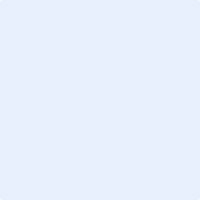 